Cub Scout Pack 302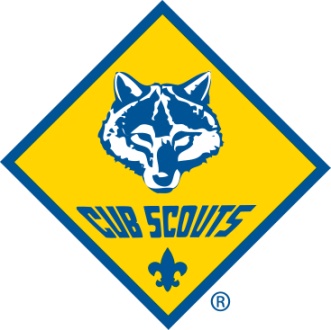 2016 Registration 
Scout Name ________________________________________ Nickname _________________School _____________________ Grade (Fall) _____    Lion  Tiger  Wolf  Bear  Web I  Web II Address  __________________________________City ___________________Zip __________   Parent/Guardian Name _________________________________________________________Phone _________________________________ Cell __________________________________Email ________________________________________________________________________Parent/Guardian Name #2 ______________________________________________________Phone _________________________________ Cell __________________________________Email ________________________________________________________________________2016 BSA Registration Fee (new scouts only prorated Sept–Dec 2016 @$2 per month=$8)	$ ___________     2017 BSA Registration Fee & Pack Dues ($70, $50 for Webelos II, $20 for Lions) 	$ ___________     Boy’s Life magazine subscription (recommended; $1 per month=$12)	$ ___________     Optional Pack Donation (optional; helps fund camp scholarship & other pack events)	$ ___________T-shirt/hoodie order (new scouts receive one fee pack T-shirt)	 	T-Shirt/Hoodie Total $ ___________     	Total $ ___________	Make checks payable to Pack 302 or pay with a credit cardPaperwork BSA Youth Application Health form A&BSize (note quantity below)Size (note quantity below)Size (note quantity below)Size (note quantity below)Size (note quantity below)Youth PriceXS SmallMediumLargeXL Item TotalYouth T-Shirt 
(new scouts get 1 For free) $12$Youth Zip Hoodie$30$Adult PriceSmallMediumLargeXLXXL
($2 extra)Item TotalWomen’s T-Shirt$12$Adult Unisex T-Shirt$12$Adult Zip Hoodie$32$